-определение направлений образовательной деятельности;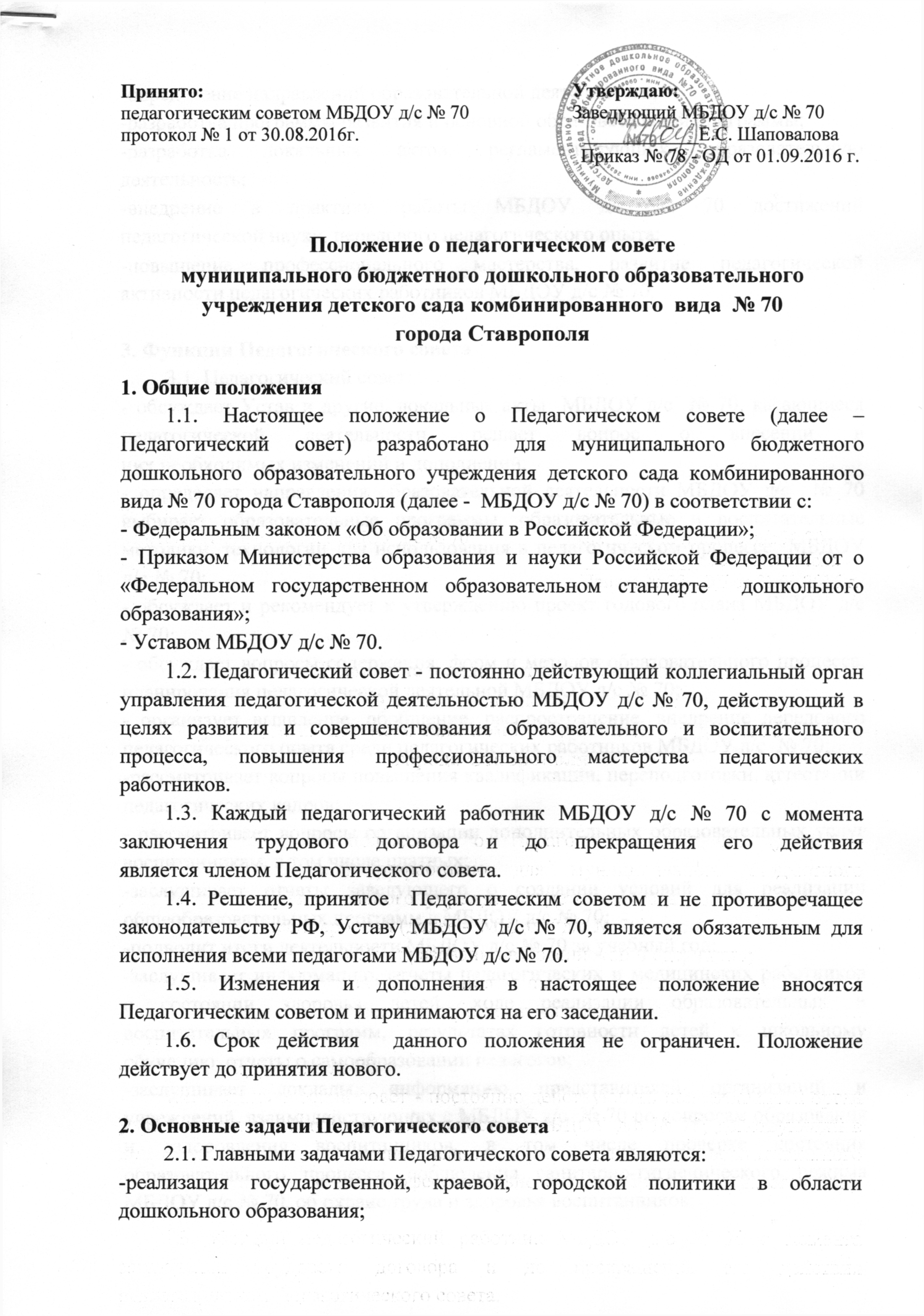 -разработка программы развития и основной образовательной программы;-разработка локальных актов, регламентирующих образовательную деятельность;-внедрение в практику работы МБДОУ д/с № 70 достижений
педагогической науки, передового педагогического опыта;-повышение профессионального мастерства, развитие педагогической активности педагогических работников МБДОУ д/с № 70.3. Функции Педагогического совета3.1. Педагогический совет:- обсуждает Устав и другие, локальные акты МБДОУ д/с № 70, касающиеся педагогической деятельности, решает вопрос о внесении в
них необходимых изменений и дополнений;- определяет направления образовательной деятельности МБДОУ д/с № 70 выбирает образовательные программы, образовательные и воспитательные методики, технологии для использования в педагогическом процессе МБДОУ д/с № 70;- обсуждает и рекомендует к утверждению проект годового плана МБДОУ д/с № 70;- обсуждает вопросы содержания, форм и методов образовательного процесса, планирования педагогической деятельной МБДОУ д/с № 70;- организует выявление, обобщение, распространение, внедрение передового педагогического опыта среди педагогических работников МБДОУ д/с  № 70;-рассматривает вопросы повышения квалификации, переподготовки, аттестации педагогических кадров; - рассматривает вопросы организации дополнительных образовательных услуг воспитанникам, в том числе платных; -заслушивает отчеты заведующего о создании условий для реализации общеобразовательных программ в МБДОУ д/с № 70; -подводит итоги деятельности МБДОУ д/с № 70 за учебный год;  -заслушивает информацию, отчеты педагогических и медицинских работников о состоянии здоровья детей, ходе реализации образовательных и воспитательных программ, результатах готовности детей к школьному обучению, отчеты о самообразовании педагогов;-заслушивает доклады, информацию представителей организаций и учреждений, взаимодействующих с МБДОУ д/с  № 70 по вопросам образования и оздоровления воспитанников, в том числе проверке состояния образовательного процесса, соблюдения санитарно-гигиенического режима МБДОУ д/с № 70, об охране труда и здоровья воспитанников;- контролирует выполнение ранее принятых решений Педагогического совета;-организует изучение и обсуждение нормативно-правовых документов в области общего и дошкольного образования; - утверждает характеристики и принимает решения о награждении,  поощрении педагогических работников МБДОУ д/с  № 70.4. Права Педагогического совета4.I. Педагогический  совет  имеет право:- участвовать в управлении МБДОУ д/с  № 70;- выходить с предложениями и заявлениями на рассмотрение  МБДОУ д/с  № 70, в органы  муниципальной и государственной власти, в общественные организации.4.2. Каждый член Педагогического совета имеет право: -потребовать обсуждения Педагогическим советом любого вопроса, касающегося педагогической деятельности МБДОУ д/с № 70, если его предложение поддержит не менее одной трети членов Педагогического совета;-при несогласии с решением Педагогического совета высказать свое мотивированное мнение, которое должно быть занесено в протокол.5. Организация управления Педагогическим советом 5.1. В состав Педагогического совета входят заведующий, все педагоги МБДОУ д/с  № 70.5.2. При необходимости на заседание Педагогического совета приглашаются медицинские работники, представители общественных организаций, учреждений, родители (законные представители) воспитанников,  представители МБДОУ д/с № 70. Необходимость их приглашения определяется председателем Педагогического совета. Приглашенные на заседание  Педагогического совета пользуются правом совещательного голоса.5.3. Педагогический совет избирает из своего состава председателя и секретаря сроком на один учебный год.5.4. Председатель Педагогического совета:- организует деятельность Педагогического совета;- информирует членов Педагогического совета о предстоящем заседании не менее чем за 30 дней до его проведения;- организует подготовку и проведение заседания Педагогического совета;- определяет повестку дня Педагогического совета;- контролирует выполнение решений Педагогического совета.5.5. Педагогический совет работает по плану, составляющему часть годового плана работы МБДОУ д/с № 70.5.6. Заседания  Педагогического совета созываются один раз в квартал в соответствии с планом работы МБДОУ д/с № 70.5.7. Заседания Педагогического совета правомочны, если на них присутствует не менее половины его состава.5.8. Решение Педагогического совета принимается открытым голосованием и считается принятым, если за него проголосовало не менее двух третей присутствующих. При равном количестве голосов решающим является голос председателя Педагогического совета. 5.9. Ответственность за выполнение решений Педагогического совета лежит на заведующем МБДОУ д/с № 70. Решения выполняют ответственные лица, указанные в протоколе заседания Педагогического совета. Результаты оглашаются на следующем заседании Педагогического совета.5.10.Заведующий МБДОУ д/с № 70, в случае несогласия с решением Педагогического совета, приостанавливает выполнение решения, извещает об этом Учредителя, представители которого обязаны 3-дневный срок рассмотреть такое заявление при участии заинтересованных сторон, ознакомиться с мотивированным мнением большинства Педагогического совета и вынести окончательное решение по спорному вопросу.6.Взаимосвязи Педагогического совета с другими органами самоуправления6.1. Педагогический совет организует взаимодействие с другими органами самоуправления МБДОУ д/с  № 70 Общим собранием работников, Советом родителей, Управляющим советом через:-  участие представителей Педагогического совета в заседании Общего собрания работников, Советом родителей, Управляющим советом МБДОУ д/с  № 70;- представление на ознакомление Общему собранию работников, Советом родителей, Управляющим советом МБДОУ д/с  № 70 материалов, разработанных на заседании Педагогического совета;- внесение предложений и дополнений по вопросам, рассматриваемым на заседаниях Общего собрания работников, Советом родителей, Управляющим советом МБДОУ д/с № 70.7. Ответственность Педагогического совета7.1. Педагогический совет несет ответственность за выполнение, выполнение не в полном объеме или невыполнение закрепленных  за ним задач и функций.7.2. Педагогический совет несет ответственность за соответствие принимаемых решений законодательству РФ, нормативно-правовым актам.8. Делопроизводство Педагогического совета8.1. Заседания Педагогического совета оформляются протоколом.8.2. В книге протоколов фиксируются: - дата проведения заседания;- количественное присутствие (отсутствие) членов Педагогического совета;- приглашенные (ФИО, должность); - повестка дня; -  ход обсуждения вопросов;- предложения, рекомендации и замечания членов  Педагогического совета и приглашенных лиц;- решение.8.3. Протоколы подписываются председателем и секретарем Педагогического совета.8.4. Нумерация протоколов ведется от начала учебного года. 8.5. Книга протоколов Педагогического совета нумеруется постранично, прошнуровывается, скрепляется подписью заведующего и печатью МБДОУ д/с № 70.8.6. Книга протоколов Педагогического совета хранится в делах  МБДОУд/с № 70 (50 лет) и передается по акту (при смене руководителя, передаче в архив).8.7. Доклады, тексты выступлений, о которых в протоколе Педагогического совета делается запись «доклад (выступление) прилагается», группируются в отдельной папке с тем же сроком хранения, что и книга протоколов Педагогического совета.